ŁĄKA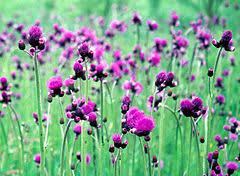 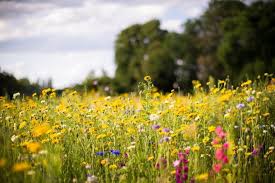 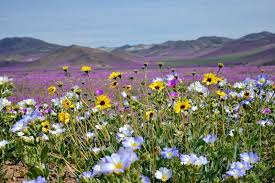 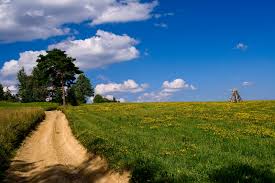 